－我們打工時，發生什麼事？－逆風少年大步走計畫 青少年資源平台－勞動權益論壇報名簡章論壇說明：此為逆風少年大步走計畫旗下專案「青少年資源平台」推出的議題論壇，旨在邀請民間團體、公部門、學者專家及青少年，針對議題發表自身觀察與建議，透過論壇建立互助網絡，並將在論壇上討論的觀點及資料，討論青少年打工樣態變化，轉化為青少年資源平台的研究能量。主辦單位：台灣少年權益與福利促進聯盟主要贊助：全家便利商店協辦單位：靖娟兒童安全文教基金會、台北市基督教勵友中心、宜蘭縣得安家庭關懷協會辦理時間：2024/01/24(三)，09:30-16:00活動地點：中國文化大學推廣教育部建國校區 國際會議廳｜台北市建國南路二段231號B1參與對象：80-100 人。預計邀請：青少年、勞動與司法專家、社福工作者、就業輔導人員、社工、學校教師、輔導老師、政府部門相關業務人員、青少年家長。
活動報名資訊報名一律採google表單報名，報名表單QR code如下：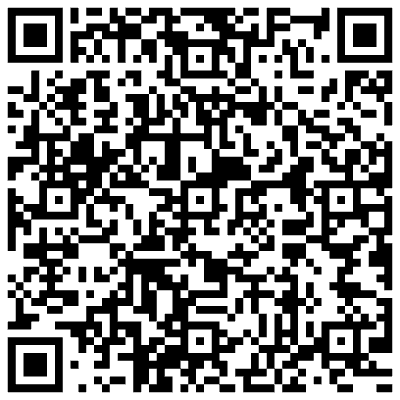 報名日期：112年12月28日-113年1月22日。如臨時無法出席者，請至少於7日前告知主辦單位。本活動提供教師研習時數、公務人員研習時數與相關研習回條。聯絡資訊： 02-2369-5195 #15 呂小姐。交通資訊：時間主題單元講者09:30-10:00報到報到10:00-10:15開幕致詞   台灣少年權益與福利促進聯盟 理事長林月琴當前青少年勞動型態變化 台灣少年權益與福利促進聯盟代表開幕致詞   台灣少年權益與福利促進聯盟 理事長林月琴當前青少年勞動型態變化 台灣少年權益與福利促進聯盟代表10:15-11:15青少年勞動權益困境主持人：台灣少年權益與福利促進聯盟 理事長 林月琴與談人：《誰讓青春沒有明天》作者 戴志揚法律白話文運動營運長 徐書磊桃園地方法院主任調查保護官 王以凡11:15-11:30休息休息11:30-12:30現身說法－少年打工經驗談主持人：台灣少年權益與福利促進聯盟 常務理事 李建清與談人：Van、小宣、阿富、Tiktoker池里 Ali  12:30-13:30午餐時間午餐時間13:30-14:30如何打造友善青少年職場——現況與做法主持人：監察院國家人權委員會委員 葉大華
與談人：全家便利商店 資深招募經理 邱廷旺全家國際餐飲(股)公司 後勤支援本部 林金德本部長Okogreen 生態綠 創辦人 徐文彥
東森國際股份有限公司 人資協理 蘇娉玉14:30-14:50午茶點心、交流時間午茶點心、交流時間14:50-15:50現身說法－就業輔導員的前線觀察主持人：台灣少年權益與福利促進聯盟 副理事長 吳易峰與談人：乘風少年學園 執行長 李君儀
台灣繼續前進原住民教育文化產業協會 秘書長 陳慧勳宜蘭縣得安家庭關懷協會 就業輔導員 林子瑄15:50-16:00理事長致詞、總結大合照理事長致詞、總結大合照交通方式交通方式捷運站資訊◎信義捷運線：大安森林公園站下，5號出口出站，步行約10分鐘至建國南路口。◎文湖捷運線：科技大樓站下，轉乘和平幹線公車或步行約10分鐘至建國南路口。◎松山捷運線：古亭站5號出口下，轉乘公車至龍門國中站/安東市場下。公車資訊◎路線A：211、235、662、663、18、237、278、284、284(直行)、295、52、72、72(直達)、 和平幹線號公車在龍門國中站下、15、15(萬美線)至龍門國中站下車。◎路線B：207、211、235、662、663、15、15(萬美線)、18、237、278、284、284(直行)、 295、52、72、72(直達)、和平幹線、敦化幹線號公車至龍門國中站下車。◎路線C：298至龍門國中站下車。停車場資訊◎中國文化大學推廣教育部停車場◎建國高架橋下停車場Ａ區◎建國高架橋下停車場Ｂ區◎大安區行政中心停車場◎龍門國中地下停車場◎大安森林公園停車場YouBike至大安森林公園站5號出口出站，轉乘ubike至建國南橋墩下還車。至科技大樓站下，轉乘ubike至建國南橋墩下還車。